Le résultat de la concurrence de la publication internationale pour le cycle du Janvier 2017. En ce qui concerne le résultat de la concurrence de la publication internationale pour le cycle du Janvier 2017, le professeur Hicham Abou El Enein Vice-président de l’Université de Benha pour les études supérieures et la recherche scientifique a dit que sous les auspices du Professeur Elsayed Elkaddi Président de l'Université de Banha, le Comité suprême de la Classification internationale des universités a adopté à son dernier rapport de la réunion du Comité technique d'examiner les productions scientifiques des professeurs qui sont publiées dans des revues scientifiques et classées au niveau international, à la quatrième session du total (181) Recherche.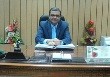 Le but de ce concours est d'améliorer les résultats de la recherche scientifique et d'encourager les professeurs des Universités de publier leurs recherches dans les revues scientifiques mondiales.